Waubun,Ogema, White Earth Public SchoolsDay Field Trip Permission FormAs parent/legal guardian of ___________________________________, I grant permission					            (Print Student’s Name)for him/her to participate in the field trip described below. In the event of an emergency I may be reached at the following Phone #s on the day of the trip: ____________________________(School completes form down to the signature line.)Destination: _________________________________________________________________Nature or purpose of the trip: _______________________________________________________________________________________________________________________________Date/time leaving: ______________________	Date/time returning: ____________________Sponsors/Chaperones: ________________________________________________________ ___________________________________________________________________________Cost of Trip Per Child: ______________________________________________________Travel Itinerary Information: _______________________________________________________________________________________________________________________________Items to Bring: _______________________________________________________________ ___________________________________________________________________________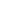 